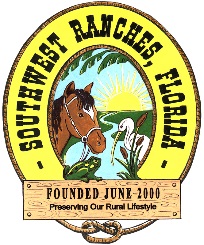 PLEDGE OF ALLEGIANCEROLL CALLAGENDA AS FOLLOWSExcuse Absences    b. Clarify meeting and minutes from last month (Susan)    c. Approval of Minutes D. OLD BUSINESS       a. Discussion on Photo Contest        b. Metal signsE. NEW BUSINESS   a. New projects to undertake
    b. Street lights on Griffin Road – (handouts)
F.  ITEMS FOR NEXT MEETINGG. BOARD MEMBER COMMENTSH. STAFF COMMENTS I.  PUBLIC COMMENTSJ. ADJOURNMENTNext meeting: March 15, 2016PURSUANT TO FLORIDA STATUTES 286.0105, THE TOWN HEREBY ADVISES THE PUBLIC THAT IF A PERSON DECIDES TO APPEAL ANY DECISION MADE BY THIS BOARD OR COMMITTEE WITH RESPECT TO ANY MATTER CONSIDERED AT ITS MEETING OR HEARING, HE OR SHE WILL NEED A RECORD OF THE PROCEEDINGS, AND THAT FOR SUCH PURPOSE, THE AFFECTED PERSON MAY NEED TO ENSURE THAT A VERBATIM RECORD OF THE PROCEEDING IS MADE, WHICH RECORD INCLUDES THE TESTIMONY AND EVIDENCE UPON WHICH THE APPEAL IS TO BE BASED.  THIS NOTICE DOES NOT CONSTITUTE CONSENT BY THE TOWN FOR THE INTRODUCTION OR ADMISSION OF OTHERWISE INADMISSIBLE OR IRRELEVANT EVIDENCE, NOR DOES IT AUTHORIZE CHALLENGES OR APPEALS NOT OTHERWISE ALLOWED BY LAW.